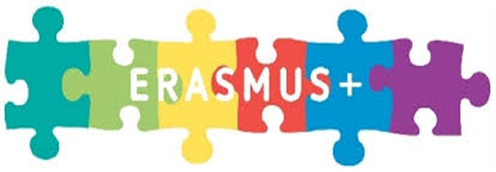 ERASMUS+ PER TIROCINIOSCADENZA BANDO: 9 maggio 2018 ore 12:00ISCRIZIONE ALLE PROVE DI LINGUA: 21 MARZO – 4 APRILE ore 10INFO MEETING: 19 marzo ore 11 in aula Angherà 3NEW CALL: ERASMUS+for Traineeship DEADLINE: 9TH May 2018 12:00 p.m.LANGUAGE TEST REGISTRATION: MARCH 21st – APRIL 4th at 10:00INFO MEETING: March  19th at 12.00 room Angherà 3